Raleigh Hub Literacy Marking & Feedback Policy RATIONALE The Education Endowment Fund suggests that effective Feedback can lead to an average of 8 months progress. This can take the form of marking, oral feedback and peer feedback. This can be varied by the teacher depending on the section of the sequence. To ensure children make progress in Literacy and to ensure Teacher Workload is meaningful and manageable, Literacy sequences should be marked in the following way. The following pens should be used to mark work: Green – Teacher’s comments Purple – Children – Editing, self-marking Black – Teaching Assistant comments Elicitation Task – These should be marked and a target set alongside the child. This can be a personal target or one of the outcomes from the sequence itself. This should be achieved by the end of the sequence. Ensure targets are specific and measurable.  Sequence marking – Two pieces (as minimum) of writing should be marked throughout the sequence with a focus on the specific targets and referring to year group EGG grids. These should be the most suitable for the child and their target. One independent piece of writing ( draft final write) in a sequence should be marked against and recorded on the EGG grids to assess progress towards year group expectations.Draft final piece – This can be edited by the child using a purple pen along with the success criteria and some feedback from the teacher or peers. Final piece – This needs to marked against the sequence success criteria and the child’s target set at the beginning of the sequence. Babcock Example and Evidence Grids (EGG) can be found here: Babcock LDP - assessment MARCH 2021 Writing Progression Charts to be included here or attached as a separate document – all year groups , years A and B 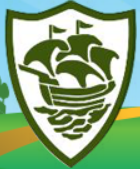 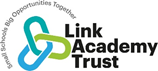                       Drake’s/Otterton C of E  Primary School                    Writing Curriculum Statement EYFS–Year 6                      Drake’s/Otterton C of E  Primary School                    Writing Curriculum Statement EYFS–Year 6                      Drake’s/Otterton C of E  Primary School                    Writing Curriculum Statement EYFS–Year 6                      Drake’s/Otterton C of E  Primary School                    Writing Curriculum Statement EYFS–Year 6WritingWritingWritingWritingOur core purpose is for children to develop a love for writing and become independent, fluent writers who cultivate personal style throughout their time in school. Through the design of our curriculum, underpinned by the principles of ‘Talk for Writing’ and Babcock Texts that Teach, we aim to create a writing culture where children: see themselves as writers; become inspired by high quality texts and authors; apply rich and varied vocabular discerningly; edit with skill, accuracy and purpose; develop stamina and resilience; are ready for their next stage in learning. With clarity of purpose and audience, we structure the teaching of writing progressively and sequentially in order that pupils see and reflect on their progress from elicitation to final piece. We celebrate writing!A writer at our school will:Take pride in their writing and presentationReflect on the use of language to write with purpose and effect  Consider author voice and intent through shared, quality textsArticulate and talk their writing confidentlySelect vocabulary deliberatelyAdjust writing appropriately to a range of genres and across the curriculum Apply spelling, punctuation and grammar conventions accurately and independentlyRespond effectively to feedback, co-construct and take ownership of writing targetsTake risks to write creativelyOur core purpose is for children to develop a love for writing and become independent, fluent writers who cultivate personal style throughout their time in school. Through the design of our curriculum, underpinned by the principles of ‘Talk for Writing’ and Babcock Texts that Teach, we aim to create a writing culture where children: see themselves as writers; become inspired by high quality texts and authors; apply rich and varied vocabular discerningly; edit with skill, accuracy and purpose; develop stamina and resilience; are ready for their next stage in learning. With clarity of purpose and audience, we structure the teaching of writing progressively and sequentially in order that pupils see and reflect on their progress from elicitation to final piece. We celebrate writing!A writer at our school will:Take pride in their writing and presentationReflect on the use of language to write with purpose and effect  Consider author voice and intent through shared, quality textsArticulate and talk their writing confidentlySelect vocabulary deliberatelyAdjust writing appropriately to a range of genres and across the curriculum Apply spelling, punctuation and grammar conventions accurately and independentlyRespond effectively to feedback, co-construct and take ownership of writing targetsTake risks to write creativelyOur core purpose is for children to develop a love for writing and become independent, fluent writers who cultivate personal style throughout their time in school. Through the design of our curriculum, underpinned by the principles of ‘Talk for Writing’ and Babcock Texts that Teach, we aim to create a writing culture where children: see themselves as writers; become inspired by high quality texts and authors; apply rich and varied vocabular discerningly; edit with skill, accuracy and purpose; develop stamina and resilience; are ready for their next stage in learning. With clarity of purpose and audience, we structure the teaching of writing progressively and sequentially in order that pupils see and reflect on their progress from elicitation to final piece. We celebrate writing!A writer at our school will:Take pride in their writing and presentationReflect on the use of language to write with purpose and effect  Consider author voice and intent through shared, quality textsArticulate and talk their writing confidentlySelect vocabulary deliberatelyAdjust writing appropriately to a range of genres and across the curriculum Apply spelling, punctuation and grammar conventions accurately and independentlyRespond effectively to feedback, co-construct and take ownership of writing targetsTake risks to write creativelyOur core purpose is for children to develop a love for writing and become independent, fluent writers who cultivate personal style throughout their time in school. Through the design of our curriculum, underpinned by the principles of ‘Talk for Writing’ and Babcock Texts that Teach, we aim to create a writing culture where children: see themselves as writers; become inspired by high quality texts and authors; apply rich and varied vocabular discerningly; edit with skill, accuracy and purpose; develop stamina and resilience; are ready for their next stage in learning. With clarity of purpose and audience, we structure the teaching of writing progressively and sequentially in order that pupils see and reflect on their progress from elicitation to final piece. We celebrate writing!A writer at our school will:Take pride in their writing and presentationReflect on the use of language to write with purpose and effect  Consider author voice and intent through shared, quality textsArticulate and talk their writing confidentlySelect vocabulary deliberatelyAdjust writing appropriately to a range of genres and across the curriculum Apply spelling, punctuation and grammar conventions accurately and independentlyRespond effectively to feedback, co-construct and take ownership of writing targetsTake risks to write creativelyVocabularyVocabularyVocabularyVocabularyChildren’s command of vocabulary is fundamental to learning and progress across the curriculum. Vocabulary is developed actively, building systematically on pupil’s current knowledge and deepening their understanding of etymology and morphology (word origins and structures) to increase their store of words. Simultaneously, pupils make links between known and new vocabulary, and discuss and apply shades of meaning. In this way, children expand the vocabulary choices that are available to them. It is essential to introduce technical vocabulary which define each curriculum subject. Vocabulary development is underpinned by an oracy culture and a tiered approach. High value is placed on the conscious, purposeful selection of well-chosen vocabulary and appropriate sentence structure to enrich access to learning and feed into written work across the curriculum.  Children’s command of vocabulary is fundamental to learning and progress across the curriculum. Vocabulary is developed actively, building systematically on pupil’s current knowledge and deepening their understanding of etymology and morphology (word origins and structures) to increase their store of words. Simultaneously, pupils make links between known and new vocabulary, and discuss and apply shades of meaning. In this way, children expand the vocabulary choices that are available to them. It is essential to introduce technical vocabulary which define each curriculum subject. Vocabulary development is underpinned by an oracy culture and a tiered approach. High value is placed on the conscious, purposeful selection of well-chosen vocabulary and appropriate sentence structure to enrich access to learning and feed into written work across the curriculum.  Children’s command of vocabulary is fundamental to learning and progress across the curriculum. Vocabulary is developed actively, building systematically on pupil’s current knowledge and deepening their understanding of etymology and morphology (word origins and structures) to increase their store of words. Simultaneously, pupils make links between known and new vocabulary, and discuss and apply shades of meaning. In this way, children expand the vocabulary choices that are available to them. It is essential to introduce technical vocabulary which define each curriculum subject. Vocabulary development is underpinned by an oracy culture and a tiered approach. High value is placed on the conscious, purposeful selection of well-chosen vocabulary and appropriate sentence structure to enrich access to learning and feed into written work across the curriculum.  Children’s command of vocabulary is fundamental to learning and progress across the curriculum. Vocabulary is developed actively, building systematically on pupil’s current knowledge and deepening their understanding of etymology and morphology (word origins and structures) to increase their store of words. Simultaneously, pupils make links between known and new vocabulary, and discuss and apply shades of meaning. In this way, children expand the vocabulary choices that are available to them. It is essential to introduce technical vocabulary which define each curriculum subject. Vocabulary development is underpinned by an oracy culture and a tiered approach. High value is placed on the conscious, purposeful selection of well-chosen vocabulary and appropriate sentence structure to enrich access to learning and feed into written work across the curriculum.  English sequencesEnglish teaching is through the vehicle of Babcock’s Texts That Teach. Children follow a progression of writing where teaching builds on previously taught sequences. Texts are carefully and intentionally selected to meet the national curriculum objectives.  Sequences are written to be engaging and designed to ‘hook’ pupils into learning with intentional activities and experiences. Writing for an audience and reason is a fundamental feature in our teaching sequences and final outcomes often have a focus on performance, audience and the prosody of language. Pupils start and end each sequence with an independent writing task to generate and then assess outcomes and individual targets.Robust and sequential working walls to scaffold and support children’s writing, that clearly state outcomes and targets are ‘built’ collaboratively with the children during each sequence.Target settingAt the start of each sequence children have year group learning outcomes that are built into each sequence. Additionally, children are given individual targets to address any specific targets outside of the year group outcomes. These are clear, individual writing targets and milestones that build skill and writing confidence. These are based on thorough and frequent elicitations, final write assessments, conferencing, assessing against sentence milestones and prior learning outcomes.Guided Writing (GW)Guided writing is the time where the teacher really gets to dig deep into different texts and move children’s learning on. Children will work in a focused way on specific learning outcomes or targets.  GW may be undertaken as a whole class, in small groups or at times individually based on need and context.  GW may also be used to address year-group specific learning within our mixed classes. Guided writing involves modelling sentence work to embed and reinforce year group specific skills. Shared writing (SW)Teachers and children collaborate to unpick the text used in the teaching sequence. They may look at specific features, such as: author intent, vocabulary choices, grammatical devices, shades of meaning, composition, effect and impact of writing on the reader.  They rehearse ‘writing as a reader’ so that they can ‘read as a writer’. Throughout each sequence, writers to have plenty of opportunities for shared writes and deliberate practise before they approach a final independent write at the end of each sequence.VocabularyWe use Beck’s tiered approach, alongside the Developing Vocabulary approach from Babcock, as a strategy to learn and explore new, more ambitious vocabulary. It helps to define, understand and contextualise new vocabulary in order to then apply it to their writing. Key technical vocabulary is identified in teacher’s planning in every subject. Transferrable words are selected in each subject area through a process of teacher assessment. These transferrable words become target words during each sequence or unit of work in core and curriculum areas. They are taught directly and used purposefully by the children across the curriculum.Progression in editingWe take a meticulous approach to drafting and editing, ensuring that we teach specific editing skills visibly and progressively, alongside SPAG and vocabulary expectations. Pupils develop independence in editing in an age (or stage) appropriate way. Children are encouraged to edit against a non-negotiable year group list that evolves as the teaching progresses through each sequence and against specific sequence based and individual targets. Children are encouraged to revisit and upscale their work through deliberate changes of word choice. Following a final draft children conference with their teacher and get to dig deep into their writing allowing them to improve and refine their final write.Writing across the curriculumOpportunities for cross curricular writing are purposefully planned and closely linked to reflect the skills and genre of writing taught in literacy. These are evidenced on the writing progression charts. The expectation is that writing in other areas of the curriculum will maintain the standards expected in English books.Feedback and markingFeedback is given verbally and in written form, based on visible learning.  It is timely and designed to move learning on at speed. All feedback is designed to support and underpin independent learning. Conferencing is used as a tool to support individual pupil progress at the draft stage of a final write in each sequence. Two independent writes a term are marked against EGG grids. Marking and feedback serves to provide specific skills to work on for writers to, ‘close the gap’ and to move their learning on. These skills are targeted through focused feedback and guided groups using a progression of ‘Key Sentence Milestones’ with assessment made against chosen End Points.SPaGChildren are taught a progressive and robust programme of phonics, spelling, punctuation and grammar using Active Learn Phonics Bug, No Nonsense Spelling and No Nonsense Grammar. Grammar is progressive, embedded in each sequence and based on the No Nonsense Strands.  Application of phonics is a key part of our phonics programme and assessed and monitored through KS1 and KS2.Spelling from year 2 to 6 follows the No Nonsense Progression alongside targeted individual and year group spellings which are worked on daily and assessed regularly.Purpose for writingWriting with purpose is an essential part of teaching and learning. Giving pupils an authentic audience and clear purpose, such as to express, persuade or entertain, helps to develop motivation and skill. We encourage a focus on performance and the prosody of language so children can develop variables of timing, phrasing, emphasis, and intonation as they present their work.Interventions/Greater DepthIntervention is used when pupils need further support as identified by ongoing assessment.  Specific interventions may include pre and post teaching, small group targeted sessions, Nessy, precision teaching,Toe byToe and Trug and/or support relevant to achieve individual targets. Conferencing is used as a tool to support individual pupil progress with all children.When GD children have already demonstrated secure understanding of an aspect, a short input on a concept or skill is  given. This allows GD children more independence to plan their writing, begin their Practise Write, or use an extended writing task to apply the skill or concept being practised.HandwritingHandwriting is taught progressively to support the development of a joined, neat handwriting style. Children start their writing journey by learning how individual letters are formed in print and by practising the patterns and actions and activities needed to develop the correct muscles to write. Children progress to a cursive style when they are ready in KS1. Handwriting is taught alongside spellings to aid retention through muscle memory.Assessment - in order to assess impactAssessment - in order to assess impactAssessment - in order to assess impactAssessment - in order to assess impactChildren talk positively about writing; editing and improving confidently to achieve quality outcomes.By investigating high quality, engaging texts, children understand what it means to be a writer and how to appeal to the right audience. They apply their ever growing vocabulary, grammatical patterns and ideas in their writing.Writing is taught progressively and covers National Curriculum objectives.  English NC appendices and our ‘writing progression’ document support a structured approach to ensure that learning makes sense to pupils and builds on their skills.Attainment is measured using the statutory tests in Year 2 and Year 6. Each year, children are expected to have made good progress and meet ARE. Some will achieve greater depth and those not meeting ARE will receive specific intervention.Assessment evidence - a guideAssessment evidence - a guideAssessment evidence - a guideAssessment evidence - a guideEYFSPTermly writing moderationObservations of writing behaviour including through Tapestry against assessment profiles.Talking to pupils and parents.Writing books/evidenceAssessment against sentence milestones and end pointsRunning records to assess fluency and accuracy.Ongoing phonics assessments and checks for application and segmenting to spell.KS1Termly writing moderationStatutory writing evidence for Year 2 SATS Evidence gathering grids for moderation( Babcock EGG) and 2 independent writes per termAssessment against sentence milestones and end pointsSIMs – in-house data and pupil progress trackingTeacher assessment - observations of writing behaviour and discussionEnglish/writing booksPhonics checksWritten responses to activities across the curriculumYear 2 – spelling books and weekly tests.Years 3-5Termly writing moderationEvidence gathering grids for moderation (Babcock EGG) and 2 independent writes per termSIMs – in-house data and pupil progress trackingTeacher assessment - observations of writing behaviour and discussionAssessment against sentence milestones and end pointsEnglish/writing booksSpelling books and weekly testsWritten responses to activities across the curriculum Year 6 Termly writing moderationStatutory writing evidence for Year 6 SATs Evidence gathering grids for moderation (Babcock EGG) and 2 independent writes per termAssessment against sentence milestones and end pointsSIMs – in-house data and pupil progress trackingTeacher assessment - observations of writing behaviour and discussionEnglish/writing booksSpelling books and weekly testsWritten responses to activities across the curriculum